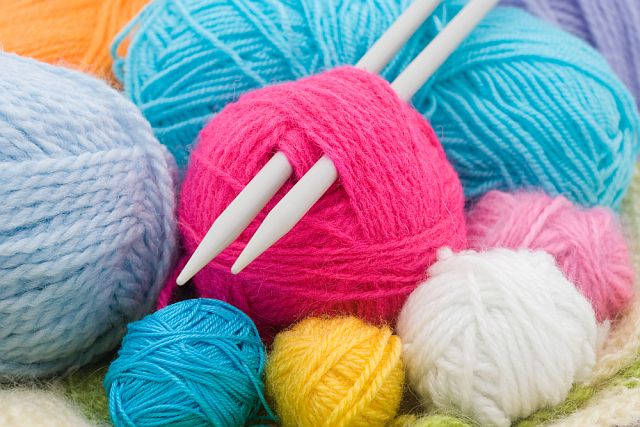 Umurgas adītāju iniciatīvas grupa aicina visus interesentusuz adīšanas nodarbību2.decembrī pl.1700         Umurgas pagasta pārvaldes ēkā